DAN - die anderen Nachrichten 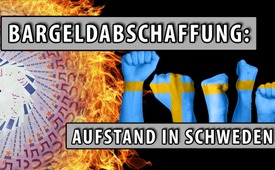 Bargeldabschaffung: Aufstand in Schweden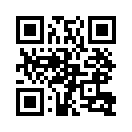 In Europa ist Schweden Vorreiter beim bargeldlosen Zahlungsverkehr. Doch nun scheint sich der Wind zu drehen! Erfahren Sie in dieser Sendung, dass Entscheidungen der Politiker, die sie gegen den Willen der Bevölkerung getroffen haben, durchaus ins Wanken geraten können....In Europa ist Schweden Vorreiter beim bargeldlosen Zahlungsverkehr. Doch nun scheint sich der Wind zu drehen - zurück zum Bargeld! Kurz vor der restlosen Abschaffung ziehen führende Ökonomen und sogar
der Chef der schwedischen Nationalbank die Notbremse und warnen eindringlich vor den Konsequenzen der Bargeldabschaffung. Demnach stehen den Vorteilen des Geldtransfers auf Knopfdruck existenzbedrohende Nachteile gegenüber. Ältere Menschen würden in Zukunft vom Handel ausgeschlossen, da sie mit Handy und Internet nicht vertraut sind. Ohne die Möglichkeit Bargeld abzuheben, wären zudem die Sparer einer Negativzinspolitik der Banken schutzlos ausgeliefert und würden bei Bankenpleiten auch in die Mithaftung hineingezogen. Auch könnten kriminelle Hacker das komplette Land schachmatt setzen, einfach und bequem per Tastendruck. Zwar nutzen rund dreiviertel der Schweden gerne das digitale Geld, doch ergaben Umfragen, dass inzwischen 70% der Bevölkerung gegen eine völlige Abschaffung des Bargelds sind! Somit zeigt sich, dass die Entscheidungen der Politiker, die sie gegen den Willen der Bevölkerung getroffen haben, ins Wanken geraten können, sobald die Menschen über die Konsequenzen, in diesem Fall einer Bargeldabschaffung, informiert sind.von mlj.Quellen:https://www.finanzen.net/nachricht/devisen/zu-weit-gegangen-34-bargeld-aufstand-34-in-schweden-waechst-der-widerstand-gegen-eine-bargeldlose-zukunft-6084863
http://www.pravda-tv.com/2018/02/bargeld-abschaffung-widerstand-in-schweden
http://brd-schwindel.ru/bargeld-aufstand-in-schweden-zeigt-sich-was-die-abschaffung-ausloesen-kann/Das könnte Sie auch interessieren:#Bargeld - www.kla.tv/Bargeld

#DaN - Die anderen Nachrichten - www.kla.tv/DaN

#Schweden - www.kla.tv/SchwedenKla.TV – Die anderen Nachrichten ... frei – unabhängig – unzensiert ...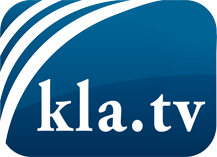 was die Medien nicht verschweigen sollten ...wenig Gehörtes vom Volk, für das Volk ...tägliche News ab 19:45 Uhr auf www.kla.tvDranbleiben lohnt sich!Kostenloses Abonnement mit wöchentlichen News per E-Mail erhalten Sie unter: www.kla.tv/aboSicherheitshinweis:Gegenstimmen werden leider immer weiter zensiert und unterdrückt. Solange wir nicht gemäß den Interessen und Ideologien der Systempresse berichten, müssen wir jederzeit damit rechnen, dass Vorwände gesucht werden, um Kla.TV zu sperren oder zu schaden.Vernetzen Sie sich darum heute noch internetunabhängig!
Klicken Sie hier: www.kla.tv/vernetzungLizenz:    Creative Commons-Lizenz mit Namensnennung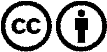 Verbreitung und Wiederaufbereitung ist mit Namensnennung erwünscht! Das Material darf jedoch nicht aus dem Kontext gerissen präsentiert werden. Mit öffentlichen Geldern (GEZ, Serafe, GIS, ...) finanzierte Institutionen ist die Verwendung ohne Rückfrage untersagt. Verstöße können strafrechtlich verfolgt werden.